Unit 1A: Shape and Sculpture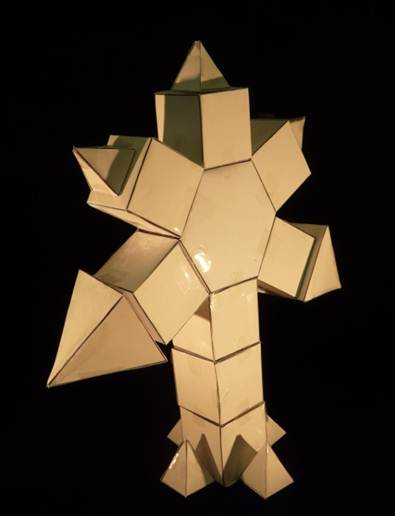 Year Levels: 6 & 7
Teacher: Iain HandAlberton Cluster Alberton Primary School DECD SATerm 2 Overview** Perspective drawing was taught to the class prior to this unit.Assessment Criteria: 3D SculptureTimingTopicsLearning OutcomesNational CurriculumActivitiesAssessmentWeek  12 Dimensional ShapeDescribes and draws two-dimensionalshapes, with and without digital technologies.Compares the areas of regular and irregular shapes by informal means.Compares and describes two-dimensional shapes that result from combining and splitting common shapes, with and without the use of digital technologies.Discuss & demonstrate different 2 dimensional shapes. Students practice drawing and identifying polygons, quadrilaterals and parallelograms. Students classify and describe 2 Dimensional shapes and measure sides of shapes using a protractor. Create an artwork using polygons based on Paul Klee’s ‘The Castle and Sun.’Teacher observations.Work samples.Shared learning.Individual & group conferencing.Week  23 Dimensional Shape**Describes the features of three-dimensional objects.Connects three-dimensional objects with their nets and other two-dimensional representations.Draws different views of prisms and solids formed from combinations of prismsDiscuss & demonstrate different 3 dimensional shapes. Students practice drawing and identifying prisms and pyramids. Students classify and describe 3 Dimensional shapes. Students draw models using 3 dimensional shapes for use in abstract sculpture project.Teacher observations.Work samples.Shared learning.Individual & group conferencing.Photographs.Week  33 DimensionalSculptureMakes models of three-dimensional objects and describes key features.Connects three-dimensional objects with their nets and other two-dimensional representations.Students collectively produce criteria for sculpture project. Using nets of chosen 3 Dimensional shapes, students begin to construct their abstract sculptures based on assessment criteria.Teacher observations.Work samples.Shared learning.Individual & group conferencing.Photographs.Week 43 DimensionalSculptureMakes models of three-dimensional objects and describes key features.Constructs simple and complex prisms and pyramids.Using nets of chosen 3 Dimensional shapes, students begin to construct their abstract sculptures based on assessment criteria.Teacher observations.Shared learning.Individual & group conferencing.Photographs.Peer & self assessment based on shared criteria.Week  53 DimensionalSculpture*Makes models of three-dimensional objects and describes key features.Constructs simple and complex prisms and pyramids.Using nets of chosen 3 Dimensional shapes, students begin to construct their abstract sculptures based on assessment criteria. Students write a description of their sculpture including a title, its meaning & the number of faces, edges and corners used in its construction.Teacher observations.Shared learning.Individual & group conferencing.Photographs.Week  63 DimensionalSculpture*Makes models of three-dimensional objects and describes key features.Constructs simple and complex prisms and pyramids.Using nets of chosen 3 Dimensional shapes, students begin to construct their abstract sculptures based on assessment criteria. Students write a description of their sculpture including a title, its meaning & the number of faces, edges and corners used in its construction.Teacher observations.Shared learning.Individual & group conferencing.Photographs.Week  73 DimensionalSculpture*Makes models of three-dimensional objects and describes key features.Constructs simple and complex prisms and pyramids.Using nets of chosen 3 Dimensional shapes, students finish constructing their abstract sculptures based on assessment criteria. Students display their sculptures & using the criteria already developed, students self assess theirs and all other class member’s sculptures.Teacher observations.Work samples.Shared learning.Peer & self assessment based on shared criteria.Photographs.Week 8Perspective Drawing**Draws different views of prisms and solids formed from combinations of prisms.Students draw their abstract sculptures in one & two point perspective & display finished drawing.Teacher observations.Work samples.Shared learning.Individual & group conferencing.Photographs.Achievement LevelLevel descriptor0The student does not reach the standard described by any of the descriptions below.1A few shapes put together.Shapes not folded correctly.
Shapes squished & dented.
Under 4 pieces used.
Sculpture not close to completion.
No label.2-3Sculpture close to completion.
Shapes not stuck together correctly.
Shapes squished & dented.
Artist has made an attempt to finish.
Attempted to write label.
Description of sculpture is unclear. 4-5Used cartridge paper as second layer for nets.
Shapes stuck together securely.
At least 50% of faces, edges & corners included.
Only some imperfections in construction.
Sculpture is named and labelled.
Description of sculpture is a little unclear.6-7Used cartridge paper as second layer for nets.
Shapes stuck together securely.
Only some imperfections in construction.
At least 75% of faces, edges & corners included.
Sculpture is named and labelled with accurate spelling.
Description of sculpture is clear & understood.8-9Used cartridge paper as second layer for nets.
Shapes stuck together securely.
Clean construction, neat joins.
At least 90% of faces, edges & corners included.
Sculpture is named and labelled with accurate spelling.
Description of sculpture is clear using the language of Visual Arts.10Used cartridge paper as second layer for nets.
Shapes stuck together securely.
Clean construction, neat joins.
At least 100 faces, 100 edges & 100 corners included.
Sculpture is named and labelled with accurate spelling.
Description of sculpture is clear using the language of Visual Arts.